      V  ВСЕУКРАЇНСЬКІ ПЕДАГОГІЧНІ   ЧИТАННЯ З ГУМАННОЇ   ПЕДАГОГІКИ 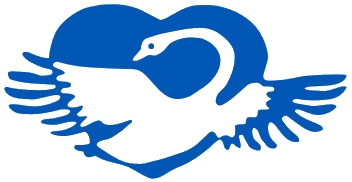 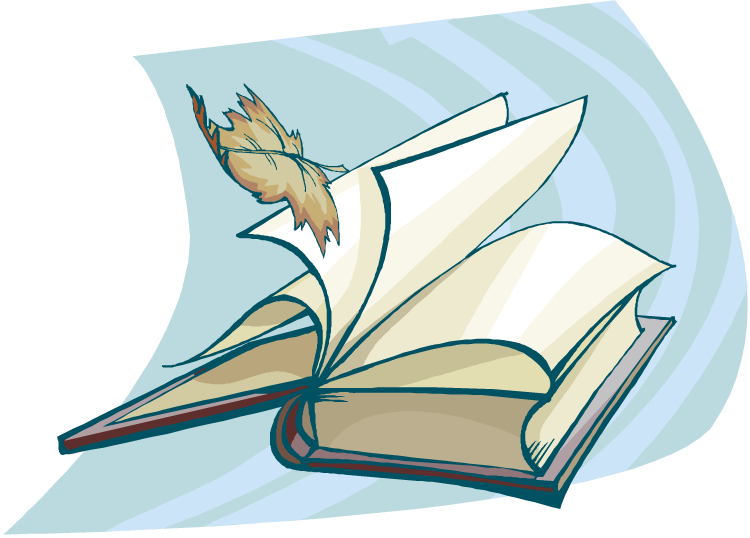                                                                     М.КИЇВ 2010 РІК            Майстер-клас   Директора Торезької ЗШ І-ІІ ступенів №22Донецької області Філіпповій Анжеліки ДмитрівниПедагогічна рада:« Як любити дитину»   Лейтмотив: Чим наповнювати наше серце, щоб бути гідними знаходитися  поряд із дітьми Хто Я? Краплинка у вирі могутніх хвиль  чи наймогутніша сила, спроможна повертати русло океану? Хто Я? Тварина чи творець?Девіз: «Наша мета полягає не втому, щоб зробити себе необхідним нашим дітям, а, навпаки, в тому, щоб допомагати їм скоріше обходитися без нас»К.О.КонрадіI етап   – Мотивація діяльності педколективу щодо необхідності           с     самовдосконалення.              IІ  етап  –  Яка ж вона-Благородна людина?IІІ етап -  Чим  наповнювати своє серце?	      ІVетап -    Обмін досвідомПедагогічна рада« Як любити дитину»Обладнання: кліпу «Від атома до Всесвіту», комп’ютер, портрет В.О.Сухомлинського,буклет, плакат Серце с надписую «чем наповнить свое серце»Девіз: «Наша мета полягає не втому, щоб зробити себе необхідним нашим дітям, а, навпаки, в тому, щоб допомагати їм скоріше обходитися без нас»К.О.КонрадіI етап – Мотивація діяльності педколективу щодо організації НВП.1.Перегляд відео кліпу «Від атома до Всесвіту»2.Інформація про роздуми космонавта Льюіса Томаса в «Нью – Йорк Таймс» від 15.07.1989 року у зв’язку з висаджуванням людини на Луну.«Перед нашими глазами на телеэкранах появилось изображение Земли, и у всех на миг перехватило дыхание.Прямо над лунным горизонтом возник светящийся круглый, переливающийся шар, темно-синий, с пятнами белоснежных облаков, - …Этот удивительный круглый объект, одиноко висевший перед нами, был живой, живым существом.Мы догадываемся, что Земля живет той согласованной взаимосвязанной жизнью, какую мы находим у живых организмов. Мы знаем, что планетная жизнь -  «биосфера» саморегулируема (открытие Джеймса Ловлока и Линна Марчулиса в 70-х годах нашего века) – с большой точностью поддерживает соленость и кислотно-щелочной баланс в океанах, в течение миллионов лет сохраняет неизменным состав атмосферы…  В конце-концов, не самый ли это странный из всех парадоксов, чтобы огромнейший и сложнейший организм, где задействовано такое количество взаимосвязанных и сообщающихся  центральных нервных систем, начиная со светлячков и кончая философами, сам не обладал бы сознанием?».Читаючи статтю, я відчула, що я частка цього організму (як і кожна жива істота).3. Короткий екскурс в історію. Історична довідка:Від верхнього палеоліту до середини ХХ століття пройшло 800 поколінь 750 з них жило в печерах 70 – знало писемність 6  - книгодрукування 4  - точний рахунок часу 2 -  електронометр Обсяг  знань з 1800 р. подвоювався кожні 50 років, з 1950р. – кожні 10 років, сьогодні зростає вдвічі кожні п’ять років (Е.Тоффлер). Чи розв’язало ЛЮДСТВО за ці роки проблему нестачі Благородних людей?Громадкість біологів, фізиків, хіміків сьогодні вважає, що планета Земля хворіє, і найбільшу шкоду їй надають аморальні люди в першу чергу своїми думками, а потім вже вчинками.Сьогодні планета Земля  чекає на появу людини моральної, «… обладающими теми поведенческими реакциями, которые при практически безграничних потребительских возможностях человека и его преимуществах перед всеми видами живих органи змов Земли, не разрушали бы сложившиеся взаимоотношения…, а созидали бы новые…, препятствующие хаосу» (Бороздин Э.К., Творение путем эволюции. Сознание и физическая реальность, 1996).Ш.О.Амонашвили говорить, що виховання духовної «благородної» людини сьогодні сувора необхідність.Ідею про можливість розвитку природи і людини в напрямі до найдосконаліших форм зустрічаємо вперше в Аристотеля, потім в працях Я. Каменського, де йдеться про властиве людині від народження прагнення до знань. Пізніше Пестолоцці, під впливом Канта, вносить етичну основу в ідею саморозвитку, створивши теорію «виховання серця», тобто морального виховання. Завданням виховання, за його твердженням, полягає в тому, щоб створити сприятливі умови для збудження і розвитку задатків, бо «вихову-вати  – означає збуджувати». Завдання і суть виховання полягають у тому, щоб «сили людські, тілесні, духовні, від природи дані у молодості… зберегти і вдосконалити…». Духовний розвиток школяра залежить від того, вважав В.Сухомлинський, наскільки глибоко відчувається його самоствердження у всіх сферах  діяльності і взаємин у колективі – в інтелектуальному житті, в праці,у формуванні моральної переконливості.Ефективність реалізації мети виховання залежить від умов, які об’єктивно впливають на процес формування особистості. Чинників,що так впливають чимало: природні, соціальні, духовні.Але найважливішим чинником виховання особистості є вона сама. Самовплив є важливою умовою її саморозвитку, самовдосконалення, тобто самовиховання. Психологи вважають, що наші чуття, риси характеру, вчинки залежать від особистісних властивостей, сили волі, від Совісті: яким чином проявиться людина: сміливість  або боягузтво,  чесність або безчесність …. В людині є особливий інструмент, який від нього не залежить, вважає філософ  М. К. Мамардашвили :«Тайна совести заключается в том, что она есть в нас. Здоровое общество - это такое общество, которое поддерживает в человеке то, что от человека не зависит - тайны такого рода, как совесть, - говорит философ. - Что есть совесть? Её образное описание представляется нам в следующем виде: совесть есть весы наших поступков, она - путь духовной жизни, она - законодатель нравственных норм, судья в нашем духовном мире. Совесть не есть общественное явление, не есть регулятор коллективной жизни, она есть сугубо личностное состояние. Но можно утверждать, что совесть каждого человека имеет некое общее законодательство, в силу чего субъективные нормы и их оценки, вытекающие из совести, приобретают общественную значимость. Это законодательство и есть тайна совести, тайна происхождения внутри нас той Вести, которая, если мы соприкоснёмся с ней и примем её, сделает нас человеком со-Вести. Весть эта даётся человеку Свыше. Человек с совестью сам рождает в себе или с лёгкостью принимает нравственность. Без совести нравственность превращается в набор этикета». IІ етап – Яка ж вона-Благородна людина?Якими  ми бажаємо бачити наших вихованців,учнів, власних дітей.Пропоную створити модель духовно-вдосконалої людини. Які риси характеру притаманні їй?Перед вами невеличкий перелік рис характеру (кажуть,що їх близько 200). Може, Ви доповните перелік?(На дошці з’являється модель Благородної людини).З ким ми маємо справу?В Торезькій ЗШ № 22 проводиться моніторинг морального розвитку особистості з метою  контролю ефективності реалізації комплексно-цільової програми духовно-морального виховання учнів «Школа гуманістичної спрямованості». Порівняльний аналіз рівня морального розвитку особистості за 2008-2009н.р. та 2009-2010 н.р. свідчить про позитивну динаміку, але показники залишаються на низькому рівні, що підтверджує необхідність роботи в даному напрямку.                                                           « Разве  можно все это любить?»- ставит вопрос В.А.Сухомлинский и дает на него ответ: «Я люблю Ребенка не таким, какой он есть, а таким, какой он должен быть. И когда удается очистить детское сердце от гнойника и язв, когда в глазах Ребенка сияет одухотворенность красотой, я люблю этого настоящего человека, ибо в нем частица моей души» Ми знаємо,що дитина росте та розвивається за своїми законами. Немовля спить, коли хоче, просипається вночі ніби питає: «Невже ви спите?».Ось дитина підросла. Раптом захоче їсти, коли ви поспішаєте на автобус, вчиться зав`язувати шнурки, коли вам необхідно бігти… Дитина живе тут і зараз, не розуміє «потім»!!! А ми, дорослі, мусимо бути поряд для того,щоб допомогти реалізуватися тієї програмі, яка «схована» в дитині. Для цього нам необхідно бути гідними знаходитися із дитиною!!! IІІ етап Чим наповнювати своє серце? Хто Я? Краплинка у вирі могутніх хвиль чи наймогутніша сила, спроможна повертати русло океану? Хто Я? Тварина чи творець?Якими ми мусимо бути?В.О.Сухомлинський, виступаючи на педраді у Павлишській школі, казав : « Ми повинні починати все  від самодисципліни. Тільки той учитель користуватиметься повагою учнів, який є зразком трудолюбства й чесноти. Любити дітей не навчить жоден учбовий заклад. Це почуття народжується в процесі участі людини в суспільному житті, у її взаєминах з іншими людьми. Педагогічна праця за своєю природою - повсякденне спілкування з дітьми,яке поглиблює любов учителя до людини, нехай маленької, зміцнює віру в дитину.» І, захопившись, директор почав розповідати проте, що він недавно прочитав про видатного  польського педагога Януша Корчака.«Ось с таких вчителів нам належить брати приклад!Ми живимо з вами не в грізну годину лихоліття. У нас з вами широкий виднокруг і сонце над головою. І діти щасливі! Як з цього не радіти, як не пишатися своїм високим званням – УЧИТЕЛЬ!Ми з вами наставники – вихователі, я сказав би,творці! Вихователь має повсякденний доступ до найдорожчого, найчутливішого народного багатства – розуму, думок, почуттів дітей і юнацтва. Перед нами, з одного боку, - моральні цінності, створені, здобуті, завойовані, вистраждані протягом століть, а з другого – майбутнє і надія народу – молоде покоління!Немає важливішої і відповідальнішої роботи,як наша. Кажу це з повною мірою відповідальності, сповненої гордості,що я учитель!» (І.Цюпа,»Василь Сухомлинський(Добротворець).Київ. « Радянська школа».1985.с 80)Скільки років цім строкам, а вони актуальні і необхідні сьогодні!     «Я, прежде всего учитель, народный учитель, - пишет Василий Александрович в своей автобиографии, - тридцать два года работаю в школе, всё время в селе….  Родился 28 сентября  1918 года в селе Омельник Онуфриевского района Кировоградской области в семье крестьянина – бедняка. Свою трудовую жизнь я начал с 15 лет. Один год учился в институте на стационаре, потом два года – заочно, в семье были очень трудные материальные условия надо было работать, закончил институт снова на стационаре. С первых же дней войны пошёл на фронт, был трижды ранен, … как только район был освобождён от фашистов, я приехал в свой район и безвыездно работаю в Павлышской школе».   «Что самое главное было в моей жизни? Без раздумий отвечаю: любовь к детям», – запишет он в предисловии к книге «Сердце отдаю детям». (Сухомлинский В.А.- Сердце отдаю детям.- К.: «Радянська школа». 1974)    В Павлышской школе воспитывалось бережно и с любовью четыре Культа: Культ Родины, Культ матери, Культ родного слова, Культ книги.  Василий Александрович подарил нам целостную педагогическую систему выразительной гуманистической направленности, потребность в которой неизмеримо возрастает с каждым днём, так как ценности современного общества направлены на разрушение человека, а без человека нравственного будущее нашей планеты не состоится. «Всё более глубокое понимание ребёнка – это и есть воспитание». «Где-то в самом сокровенном уголке сердца  у каждого ребёнка своя струна, она звучит на свой лад, и чтобы сердце отозвалось на моё слово, нужно настроиться самому на тон этой струны. … Сумею ли я знать, чем живёт ребёнок каждый день, что у него на душе? Буду ли я всегда справедлив с детьми?.. Возлюби Ребёнка. Возлюби его сильнее, чем самого себя! Уверуй, что Ребёнок чище, лучше, честнее, талантливее тебя! Всего себя отдавай детям! И только тогда ты сможешь именоваться Учителем!..  Любовь  к ребёнку в нашей специальности – это плоть и кровь воспитателя как силы, способной влиять на духовный мир другого человека. Педагог без любви к ребёнку – всё равно, что певец без голоса, музыкант без слуха, живописец без чувства цвета. Речь идёт не об инстинктивной любви, не облагороженной жизненной мудростью, которая приносит иногда ребёнку большой вред. Речь идёт о мудрой человеческой любви, одухотворённой глубоким знанием человеческого, пониманием всех слабых и сильных сторон личности, - о любви, предостерегающей от безрассудных поступков и вдохновляющей на поступки честные, благородные. Любовь, которая учит жить…  Искусство нашей профессии состоит в том, чтобы, ненавидя зло, не переносить ненависть на того, в чьей душе живёт оно. На мой взгляд, подавляющее большинство конфликтов между учителем и «неисправимыми», «безнадёжными» школьниками как раз и возникает там, где ненависть ко злу учитель переносит  и на ребёнка. Однако ребёнок есть ребёнок, и в том, что зло укоренилось в его сердце, виноваты взрослые. В моей педагогической практике существует правило: каким бы страшным ни было зло в детской душе, надо видеть в этой изуродованной душе,  прежде всего человека, который ждёт, чтобы ему помогли – излечили от зла. Я обращаюсь не к голосу зла, а к голосу красоты человеческой, которая в ребёнке обязательно есть, которую не заглушить ничем… Дети по самой природе своей – оптимисты. Для них характерным является светлое, солнечное, жизнерадостное мировосприятие. Любить детей – это значит любить детство (. Сухомлинский В.А.- Переиздание. М.: Издательский Дом Шалвы Амонашвили.- Антология гуманной педагогики, 2002. стр. 19, 22).Знаете ли Вы Гимн Любви?!  (см. буклет).Отже, щоб бути гідними знаходитися поряд із дітьми ми мусимо самі відповідати усім канонам,про які іноді нудно розповідаємо учням. Як же соромно, коли зриваєшся!!!!Ми завжди мусимо пам`ятати:                         Любовь воспитывается любовью. Доброта воспитывается добротой.       Честность воспитывается честностью.               Сострадание воспитывается состраданием.             Взаимность воспитывается взаимностью.              Духовность воспитывается  духовностью.                                                 Дружба воспитывается дружбой.                Преданность воспитывается преданностью.              Сердечность воспитывается сердечностью.   Культура воспитывается культурой.Жизнь воспитывается жизнью.                                                Мария МонтессориІVетап -    Обмін досвідом. Яким чином ми,колектив школи, вирощуємо духовність наших вихованців.(Презентація реалізації науково-методичної проблеми духовно-морального виховання учнів)А як це робите Ви,шановні колеги?!!(обмін досвідом роботи). Проект рішення педагогічної ради:Продовжити роботу щодо самовдосконаленню, самодисциплінування, підвищення педагогічної майстерності, вірити в свої сили т сили  Дитини                           ПостійноПроводити аналіз дня, вибачатися перед тими дітьми, яких образили  ми , перед тими людьми, які образили нас.                                                                                          ЩодняБути принцип ними, стійкими у боротьбі за  моральне здоров`я дитини.                                                                         Кожний часТворити добро!!!!                                                       Кожну  хвилину Світити!!! Адже в нас із Вами найкраща професія!!!                                                                                                 Кожну секундуНа пам'ять про нашу зустріч візьміть із собою:Я просила силу… А життя дало мені труднощі, щоб зробити мене сильнішою.Я просила мудрості…  А життя дало мені проблеми для вирішення. 
              Я просила багатства…  А життя дало мені мозок і руки, щоб я могла працювати. 
              Я просила можливість...  А життя дало мені перешкоди, щоб я їх долала. 
            Я просила любові…    А життя дало мені людей,  яким я могла допомагати.
           Я просила благ… А життя дало мені можливості. 
Я нічого не отримала з того, про що просила, але я отримала все, що мені було потрібно.Дякую всім за увагу та допомогу!Нехай завжди у вас будуть:
повітря, щоб вільно дихати, 
вогонь, щоб мирно грітися, 
вода, щоб втамувати спрагу
і земля, щоб на ній жити!